ПРАВИТЕЛЬСТВО ВОЛОГОДСКОЙ ОБЛАСТИПОСТАНОВЛЕНИЕот 31 октября 2005 г. N 1131ОБ ОБЛАСТНОЙ КОМИССИИ ПО ДЕЛАМ НЕСОВЕРШЕННОЛЕТНИХИ ЗАЩИТЕ ИХ ПРАВВ целях совершенствования координации деятельности органов и учреждений системы профилактики безнадзорности и правонарушений несовершеннолетних, осуществления мер по социальной реабилитации детей, защите их прав и законных интересов Правительство области постановляет:1. Утвердить состав областной комиссии по делам несовершеннолетних и защите их прав:(в ред. постановлений Правительства Вологодской области от 17.10.2022 N 1254, от 09.01.2023 N 16, от 10.04.2023 N 479, от 15.05.2023 N 584, от 11.09.2023 N 1032, от 13.11.2023 N 1261)1(1). Утвердить прилагаемый Порядок регистрации решений областной комиссии по делам несовершеннолетних и защите их прав о допуске или недопуске к педагогической деятельности, к предпринимательской деятельности и (или) трудовой деятельности в сфере образования, воспитания, развития несовершеннолетних, организации их отдыха и оздоровления, медицинского обеспечения, социальной защиты и социального обслуживания, в сфере детско-юношеского спорта, культуры и искусства с участием несовершеннолетних.(п. 1(1) введен постановлением Правительства Вологодской области от 12.10.2015 N 836)2. Утратил силу. - Постановление Правительства Вологодской области от 30.03.2015 N 244.3. Признать утратившим силу постановление Правительства области от 9 декабря 2003 года N 1130 "Об областной комиссии по делам несовершеннолетних и защите их прав".Губернатор областиВ.Е.ПОЗГАЛЕВУтвержденПостановлениемПравительства областиот 31 октября 2005 г. N 1131ПОРЯДОКРЕГИСТРАЦИИ РЕШЕНИЙ ОБЛАСТНОЙ КОМИССИИ ПО ДЕЛАМНЕСОВЕРШЕННОЛЕТНИХ И ЗАЩИТЕ ИХ ПРАВ О ДОПУСКЕ ИЛИ НЕДОПУСКЕК ПЕДАГОГИЧЕСКОЙ ДЕЯТЕЛЬНОСТИ, К ПРЕДПРИНИМАТЕЛЬСКОЙДЕЯТЕЛЬНОСТИ И (ИЛИ) ТРУДОВОЙ ДЕЯТЕЛЬНОСТИ В СФЕРЕОБРАЗОВАНИЯ, ВОСПИТАНИЯ, РАЗВИТИЯ НЕСОВЕРШЕННОЛЕТНИХ,ОРГАНИЗАЦИИ ИХ ОТДЫХА И ОЗДОРОВЛЕНИЯ, МЕДИЦИНСКОГООБЕСПЕЧЕНИЯ, СОЦИАЛЬНОЙ ЗАЩИТЫ И СОЦИАЛЬНОГО ОБСЛУЖИВАНИЯ,В СФЕРЕ ДЕТСКО-ЮНОШЕСКОГО СПОРТА, КУЛЬТУРЫ И ИСКУССТВАС УЧАСТИЕМ НЕСОВЕРШЕННОЛЕТНИХ (ДАЛЕЕ - ПОРЯДОК)1. Настоящий Порядок устанавливает правила регистрации решений областной комиссии по делам несовершеннолетних и защите их прав о допуске или недопуске к педагогической деятельности, к предпринимательской деятельности и (или) трудовой деятельности в сфере образования, воспитания, развития несовершеннолетних, организации их отдыха и оздоровления, медицинского обеспечения, социальной защиты и социального обслуживания, в сфере детско-юношеского спорта, культуры и искусства с участием несовершеннолетних (далее - решения, решение), условия ведения, хранения и оформления журнала регистрации решений областной комиссии по делам несовершеннолетних и защите их прав о допуске или недопуске к педагогической деятельности, к предпринимательской деятельности и (или) трудовой деятельности в сфере образования, воспитания, развития несовершеннолетних, организации их отдыха и оздоровления, медицинского обеспечения, социальной защиты и социального обслуживания, в сфере детско-юношеского спорта, культуры и искусства с участием несовершеннолетних (далее - Журнал регистрации решений).2. Решение регистрируется органом исполнительной государственной власти области, осуществляющим организационно-техническое обеспечение деятельности областной комиссии по делам несовершеннолетних и защите их прав (далее - уполномоченный орган).На решении делается отметка о регистрации с указанием регистрационного номера и даты регистрации.3. Регистрация решения осуществляется в Журнале регистрации решений не позднее трех рабочих дней со дня принятия решения.4. Журнал регистрации решений должен быть прошит, пронумерован и удостоверен печатью областной комиссии по делам несовершеннолетних и защите их прав.Регистрационная запись должна обязательно содержать сведения о регистрационном номере, дате принятия решения, фамилии, имени, отчестве заявителя, дате рождения заявителя, содержании решения.В случае обнаружения технических ошибок (описок), орфографических ошибок регистрационная запись подлежит исправлению.5. Форма Журнала регистрации решений утверждается уполномоченным органом с учетом требований, предусмотренных пунктом 5 настоящего Порядка.6. Ведение и хранение Журнала регистрации решений осуществляются уполномоченным органом в установленном им порядке.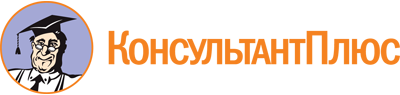 Постановление Правительства Вологодской области от 31.10.2005 N 1131
(ред. от 13.11.2023)
"Об областной комиссии по делам несовершеннолетних и защите их прав"
(вместе с "Порядком регистрации решений областной комиссии по делам несовершеннолетних и защите их прав о допуске или недопуске к педагогической деятельности, к предпринимательской деятельности и (или) трудовой деятельности в сфере образования, воспитания, развития несовершеннолетних, организации их отдыха и оздоровления, медицинского обеспечения, социальной защиты и социального обслуживания, в сфере детско-юношеского спорта, культуры и искусства с участием несовершеннолетних (далее - Порядок)")Документ предоставлен КонсультантПлюс

www.consultant.ru

Дата сохранения: 27.11.2023
 Список изменяющих документов(в ред. постановлений Правительства Вологодской областиот 04.06.2007 N 694, от 12.05.2009 N 742, от 07.06.2010 N 657,от 24.09.2012 N 1117, от 09.09.2013 N 890, от 30.03.2015 N 244,от 12.10.2015 N 836, от 27.06.2016 N 549, от 22.05.2017 N 444,от 05.02.2018 N 99, от 16.07.2018 N 640, от 11.02.2019 N 123,от 15.07.2019 N 655, от 03.02.2020 N 73, от 25.05.2020 N 597,от 14.09.2020 N 1110, от 21.12.2020 N 1490, от 28.02.2022 N 267,от 11.04.2022 N 460, от 17.10.2022 N 1254, от 09.01.2023 N 16,от 10.04.2023 N 479, от 15.05.2023 N 584, от 11.09.2023 N 1032,от 13.11.2023 N 1261)Каманина Л.В.- заместитель Губернатора области, председатель комиссии;Зотов А.Г.- председатель Комитета гражданской защиты и социальной безопасности области, заместитель председателя комиссии;Малкова А.С.- консультант Комитета гражданской защиты и социальной безопасности области, ответственный секретарь комиссии.Члены комиссии:Члены комиссии:Воробьева Л.Н.- заместитель начальника Департамента образования области;Гудым А.Н.- начальник УОДУУП и ПДН УМВД России по Вологодской области (по согласованию);Дворецкая И.В.- начальник ФКУ УИИ УФСИН России по Вологодской области (по согласованию);Дерягин А.В.- заместитель начальника УМВД России по Вологодской области - начальник полиции (по согласованию);Ершов А.В.- начальник Департамента социальной защиты населения области;Залата И.В.- медицинский психолог отдела по развитию муниципальных и корпоративных программ БУЗ ВО "Вологодский областной центр общественного здоровья и медицинской профилактики";Зятюшкова Н.А.- главный эксперт отдела реализации проектов и программ в сфере патриотического воспитания граждан Федерального государственного учреждения "Российский детско-юношеский центр" (по согласованию);Кобыльников В.П.- начальник Управления по молодежной политике Правительства области;Колпаков Р.А.- заместитель начальника полиции (по охране общественного порядка) Вологодского линейного отдела МВД России на транспорте (по согласованию);Коротеев К.А.- председатель Совета регионального отделения Общероссийского общественно-государственного детско-молодежного движения "Движение Первых" (по согласованию);Микурова А.В.- начальник управления реализации государственной политики в сфере общего и дополнительного образования Департамента образования области;Молодцова С.С.- начальник управления по социальным вопросам, опеке и попечительству Департамента социальной защиты населения области;Плотников А.Г.- начальник департамента здравоохранения области;Синяев Э.А.- начальник управления занятости, трудовой миграции, государственного и ведомственного контроля, заместитель начальника Департамента труда и занятости населения области;Смирнова К.В.- заместитель начальника Департамента физической культуры и спорта области;Смирнова О.А.- уполномоченный по правам ребенка в Вологодской области (по согласованию);Трофимова А.А.- заместитель начальника отдела Управления по контролю за оборотом наркотиков УМВД России по Вологодской области (по согласованию);Уткин А.А.- заместитель начальника Главного управления - начальник управления надзорной деятельности и профилактической работы Главного управления МЧС России по Вологодской области (по согласованию);Трусов М.А.- заместитель начальника департамента здравоохранения области;Шевцов Д.С.- начальник управления государственной политики в сфере культуры, искусства и организации архивного дела области Департамента культуры области.Список изменяющих документов(введен постановлением Правительства Вологодской областиот 12.10.2015 N 836)